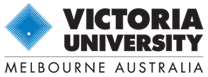 Parental Leave Research Grant Fund Application Form Please read the Parental Leave Research Grant Fund Guidelines before completing this form:www.vu.edu.au/research/grants-funding-schemes/vu-grants-funding-schemesPlease send the completed form, including all signatures, to Zana Stefanovski, Office for Research: zana.stefanovski@vu.edu.auMaximum funding amount: $20,000  Use Arial 11 point to complete the form. Incomplete forms cannot be considered.DETAILED PROJECT BUDGETJUSTIFICATION FOR FUNDINGETHICAL CONDUCT OF RESEARCH CERTIFICATION:1.   Applicant Name:Signature:	     _______________________	Date:	____________	Comments:______________________________________________________________________________2.   Applicant’s Supervisor (in cases where the line manager of the applicant is not the Dean)I have discussed the project (s) with the applicant and certify that I believe it is feasible, and of value to both the researcher and the College.Name:Signature:	     _______________________	Date:	____________	Comments:______________________________________________________________________________3.    Administrative Supervisor for the Research Assistant During the Parental Leave Period (if applicable)I certify that I will be able to act as the administrative supervisor of the research assistant that will be hired to maintain the applicant;’s research activities whilst they will be in parental leave.Name:Signature:	     _______________________	Date:	____________	Comments:______________________________________________________________________________4.   College Research Director ApprovalI certify that the Project fits within the strategic objectives of the CollegeCollege approves the budget, time commitments, equipment and cash commitment (50% of the budget) as described in the applicationApplicant’s Parental leave has been approved by People and CultureName:Signature:	     _______________________	Date:	____________	Cost Centre:  _______________Comments:______________________________________________________________________________5.    Director of the Office for Research Approval Name:	Signature:	     _______________________	Date:	____________	Cost Centre:  ___________________Full NameLevel and Duration of Appointment College/Institute/CentreCurrent MORA scoreIf below benchmark, in no more than 200 words, please outline your case for demonstrated research potentialFOR Code (6 digits) http://research.vu.edu.au/ordsite/management/4-digit-FOR.pdfSEO Code (6 digits)http://research.vu.edu.au/ordsite/management/SEO.pdfCommencement and End Date of Approved Parental LeavePeriod for when research funding support is requestedBefore Parental leaveStart and end date:ORDuring Parental  leaveStart and end date:ORAfter Parental  leaveStart and end date:If funding support is requested for during your parental leave period, who will sign off on the HR forms for your RA and look after other administrative matters relating to the supervision of the RA and the project that may arise?For each project you would like to progress during or after your period of parental leave, please provide the following information. Please number the projects in a numerical sequence, ie Project 1, Project 2 etc.Project OutlineIn lay language, please outline the proposed research, which is intended to be funded by this grant, using the headings below:Project titleResearch question(s)AimsResearch design (including feasibility and innovation)Significance within the research field How the project relates to your previous research and your College research plan Expected outcomes and outputs. (Outcomes relate to benefits to your target group. Outputs include publications, grants, awards, patents.  Please name the journals and grants you intend to apply to)Project  timelineFor each project you would like to progress during or after your period of parental leave, please provide the following information. Please number the projects in a numerical sequence, ie Project 1, Project 2 etc.Project OutlineIn lay language, please outline the proposed research, which is intended to be funded by this grant, using the headings below:Project titleResearch question(s)AimsResearch design (including feasibility and innovation)Significance within the research field How the project relates to your previous research and your College research plan Expected outcomes and outputs. (Outcomes relate to benefits to your target group. Outputs include publications, grants, awards, patents.  Please name the journals and grants you intend to apply to)Project  timelineBudget Item(s)Approximate Cost ($)Project 1Project 1Project 1Project 2(Please add additional  Projects and rows as required below here)Project 2(Please add additional  Projects and rows as required below here)Project 2(Please add additional  Projects and rows as required below here)TOTAL COST:$(for the grant’s duration) Justification for each budget item requested for each Project (i.e. how where the costs calculated AND why are the items essential for the completion of the project(s)):Provide a detailed statement addressing how this grant will help achieve the aims of the Scheme (i.e. how will this application allow you to accelerate your research before the parental leave period; or have research activity maintained by others during your parental leave period, or re-start your research activities more readily once your parental leave period is over and you return to work)?Does the project require approval from any of the following committees? If approval is required, funds will not be released until approval has been obtained.Does the project require approval from any of the following committees? If approval is required, funds will not be released until approval has been obtained.Does the project require approval from any of the following committees? If approval is required, funds will not be released until approval has been obtained.Does the project require approval from any of the following committees? If approval is required, funds will not be released until approval has been obtained.CommitteeApproval needed?No(s)Approval DateHuman Research EthicsVUHRECAnimal Experimentation EthicsAECInstitutional BiosafetyIBC